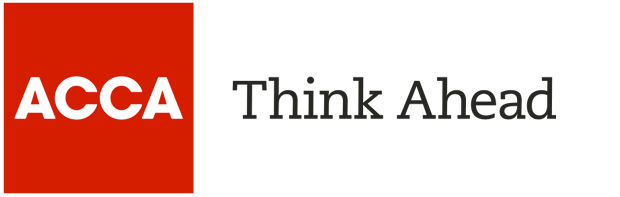 Guide from[insert your firm’s name here]Tel: [insert telephone number here] Email: [insert email address here] [Insert web address here][Insert a line about your business here]Stamp duty land taxes: UK Autumn budget 2021ENGLAND & NORTHERN IRELAND: STAMP DUTY LAND TAX (SDLT) RATES Residential properties: 1 October 2021 onwardsNote 1: from 1 April 2016, higher rates of SDLT apply on purchases of additional properties by individuals. This rate is also payable by companies and other entities.Note 2: from 1 April 2021, non-UK residents purchasing a residential property in England and Northern Ireland will be subject to a 2% SDLT surcharge in addition to the main rate SDLT payable by UK residents.Note 3: higher rates do not apply while replacing main residence, subject to meeting certain conditions or for purchases under £40,000.Note 4: from 22 November 2017, first-time buyers are eligible to apply for a relief for properties up to the value of £500,000. If the property price is over £500,000, existing SDLT rates apply on the full price as described in the above tables. Note 5: sliding-scale rates do not apply when the property is acquired by certain non-natural persons, company or other entity for more than £500,000.Note 6: qualifying housing cooperatives will be relieved from the annual tax on enveloped dwellings and the 15% flat rates of SDLT for dwellings over £500,000. This will take effect for properties in England and Northern Ireland from the autumn Budget and from 1 April 2021 for the rest of the UK, with refund available for 2020/21.  Non-residential properties or mixed-use propertiesNew leasehold properties: SDLT rates on net present value (NPV) of rentNote 7: on leases granted from 8 July 2020 to 31 March 2021 for residential properties, the nil-rate threshold is extended to £500,000 and the 1% rate applies to portions above £500,000 only.SCOTLAND: LAND AND BUILDINGS TRANSACTION TAX (LBTT) RATES Residential properties: from 1 April 2021Note 8: for purchases from 15 July 2020 to 31 March 2021, the nil rate applies to the first £250,000 of the purchase consideration.Note 9: higher rates do not apply while replacing main residence, subject to meeting certain conditions or for purchases under £40,000.Note 10: First-time buyer relief continues to apply in Scotland, increasing the nil-rate band from £145,000 to £175,000 for first-time buyers. Non-residential properties or mixed-use propertiesNon-residential leasehold properties: net present value (NPV) of rentWALES: LAND TRANSACTION TAX (LTT) RATESThe Welsh Budget for 2022/23 is due to be published on 20 December 2021. The guide will be updated in due course.Residential properties: from 1 April 2021From 1 April 2018, in Wales LTT is payable instead of SDLT.Note 11: The nil-rate band for transactions between 27 July 2020 to 31 March 2021 was £250,000.Note 12: The additional property rates across all bands were increased by 1% with effect from 22 December 2020.Non-residential properties or mixed-use propertiesNote 13: for transactions between 1 April 2018 to 21 December 2020, the nil-rate-band threshold was £150,000 and the 1% rate applied to the portion from £150,001 to £250,000.Non-residential leasehold properties: LTT rates on NPV of rentNote 14: for transactions between 1 April 2018 to 21 December 2020, the nil-rate-band threshold was £150,000 and the 1% rate applied to the portion from £150,001 to £2m.December 2021ACCA LEGAL NOTICEThis technical factsheet is for guidance purposes only. It is not a substitute for obtaining specific legal advice. While every care has been taken with the preparation of the technical factsheet, neither ACCA nor its employees accept any responsibility for any loss occasioned by reliance on the contents. Property valueUK residentsUK residentsNon-UK residents Non-UK residents Only propertyAdditional propertyOnly property Additional propertyUp to £125,000Nil3%  2%5%Next portion from £125,001 to £250,0002%5%4%7%Next portion from £250,001 to £925,000 5%8%  7%10%Next portion from £925,001 to £1,500,00010%13%12%15%Remaining amount above £1,500,00012%15%14%17%SDLT for first-time buyers from 22 November 2017 to 8 July 2020 and from 1 July 2021 (note 4)Rates of taxRates of taxUp to £300,000NilNext portion from £300,001 to £500,0005%Remaining amount above £500,000Standard rates apply Property or lease premium or transfer valueRates of taxUp to £150,000NilThe next portion from £150,001 to £250,0002%The remaining amount above £250,0005%Residential property (note 7)Non-residential or mixed-use propertiesRates of taxUp to £125,000Up to £150,000NilOver £125,000 Next portion from £150,001 to £5m1%Over £5m2%Property or lease premium or transfer valueOnly property ratesAdditional property rates (note 9)Up to £145,000 (note 8)Nil4%Next portion from £145,001 to £250,0002%6%Next portion from £250,001 to £325,0005%9%Next portion from £325,001 to £750,00010%14%Remaining amount over £750,00012%16%Property or lease premium or transfer valueRates of taxUp to £150,000NilNext portion from £150,001 to £250,0001%Remaining amount over £250,0005%NPV of rent payableRates of taxUp to £150,000NilNext portion from £150,001 to £2m1%Remaining amount over £2m 2%Property valueOnly property ratesAdditional property rates (note 12)Up to £180,000 (note 11)Nil4.0%Next portion from £180,001 to £250,0003.5%7.5%Next portion from £250,001 to £400,0005.0%9.0%Next portion from £400,001 to £750,0007.5%11.5%Next portion from £750,001 to £1.5m10.0%14.0%Remaining amount over £1.5m12.0%16.0%Property or lease premium or transfer valueRates of taxUp to £225,000 (note 13)NilNext portion from £225,001 to £250,0001%Next portion from £250,001 to £1m5%Remaining amount over £1m6%NPV of rent payableRates of taxUp to £225,000 (note 14)NilNext portion from £225,001 to £2m1%Remaining amount over £2m2%Stamp dutyStamp duty payable on transfer of shares and securities is 0.5%, subject to the value of the consideration being above £1,000. Shares transferred to a clearance service or depositary-receipt issuer as a result of the exercise of an option are charged at a higher rate of stamp duty of 1.5%, based on either their market value or the option strike price, whichever is higher. The change applies to options exercised on or after 23 March 2016, which were entered into on or after 25 November 2015.